с. УлётыО внесении изменений в Положение о бюджетном процессе муниципального района «Улётовский район» Забайкальского края, утверждённое решением Совета муниципального района «Улётовский район» Забайкальского края от 30.03.2012 года № 342В соответствии с Бюджетным кодексом Российской Федерации от 31.07.1998 года № 145 федерального закона, Протестом прокурора Улетовского района № 07-22б-2023 от 16.06.2023 года, руководствуясь Уставом муниципального района «Улётовский район» Забайкальского края утверждённого решением Совета муниципального района «Улётовский район» 03.12.2014 года № 146. Совет муниципального района «Улётовский район»   р е ш и л: 1.Внести изменения в Положение о бюджетном процессе в муниципальном районе «Улётовский район» Забайкальского края, утверждённое решением Совета муниципального района «Улётовский район» от 30.03.2012 года № 342: 1.1 п.10 части 1 статьи 20. Положения изложить в новой редакции:«1. обеспечивает соблюдение получателями межбюджетных субсидий, субвенций и иных межбюджетных трансфертов, имеющих целевое назначение, а также иных субсидий и бюджетных инвестиций, определенных настоящим Кодексом, условий, целей и порядка, установленных при их предоставлении».1.2 п.11 части 1 статьи 20. Положения утратил силу1.3 часть 2 статьи 20. Положения изложить в новой редакции:«2. Распорядитель бюджетных средств обладает следующими бюджетными полномочиями:1) осуществляет планирование соответствующих расходов бюджета;2) распределяет бюджетные ассигнования, лимиты бюджетных обязательств по подведомственным распорядителям и (или) получателям бюджетных средств и исполняет соответствующую часть бюджета;3) вносит предложения главному распорядителю бюджетных средств, в ведении которого находится, по формированию и изменению бюджетной росписи;3.1) обеспечивает соблюдение получателями межбюджетных субсидий, субвенций и иных межбюджетных трансфертов, имеющих целевое назначение, а также иных субсидий и бюджетных инвестиций, определенных настоящим Кодексом, условий, целей и порядка, установленных при их предоставлении;4) в случае и порядке, установленных соответствующим главным распорядителем бюджетных средств, осуществляет отдельные бюджетные полномочия главного распорядителя бюджетных средств, в ведении которого находится.»	1.5 часть 1 статьи 21. Положения изложить в новой редакции:« 1. Главный администратор доходов бюджета обладает следующими бюджетными полномочиями:1) формирует перечень подведомственных ему администраторов доходов бюджета;2) представляет сведения, необходимые для составления среднесрочного финансового плана и (или) проекта бюджета;3) представляет сведения для составления и ведения кассового плана;4) формирует и представляет бюджетную отчётность главного администратора доходов бюджета;5) представляет для включения в перечень источников доходов Российской Федерации и реестр источников доходов бюджета сведения о закрепленных за ним источниках доходов; 6) утверждает методику прогнозирования поступлений доходов в бюджет в соответствии с общими требованиями к такой методике, установленными Правительством Российской Федерации;7) осуществляет иные бюджетные полномочия, установленные бюджетным законодательством, регулирующими бюджетные правоотношения.»;1.6 часть 2 статьи 21. Положения дополнить пунктами 7, 8 следующего содержания:«7. предоставляет информацию, необходимую для уплаты денежных средств физическими и юридическими лицами за государственные и муниципальные услуги, а также иных платежей, являющихся источниками формирования доходов бюджетов бюджетной системы Российской Федерации, в Государственную информационную систему о государственных и муниципальных платежах в соответствии с порядком, установленным Федеральном законом от 27 июля 2010 года N 210-ФЗ "Об организации предоставления государственных и муниципальных услуг", за исключением случаев, предусмотренных законодательством Российской Федерации;8. принимает решение о признании безнадежной к взысканию задолженности по платежам в бюджет.»;1.7 пункт 2 части 1 статьи 22. Положения изложить в новой редакции:«2) осуществляет планирование (прогнозирование) поступлений и выплат по источникам финансирования дефицита бюджета (за исключением операций по управлению остатками средств на едином счете бюджета, операций, связанных с единым налоговым платежом, операций, связанных с авансовым платежом, предусмотренным в отношении обязательных платежей правом Евразийского экономического союза и законодательством Российской Федерации, операций, связанных с денежным залогом, предусмотренным правом Евразийского экономического союза и законодательством Российской Федерации о таможенном регулировании);»1.8 пункт 1 части 2 статьи 22. Положения изложить в новой редакции:«1) осуществляет планирование (прогнозирование) поступлений и выплат по источникам финансирования дефицита бюджета (за исключением операций по управлению остатками средств на едином счете бюджета, операций, связанных с единым налоговым платежом, операций, связанных с авансовым платежом, предусмотренным в отношении обязательных платежей правом Евразийского экономического союза и законодательством Российской Федерации, операций, связанных с денежным залогом, предусмотренным правом Евразийского экономического союза и законодательством Российской Федерации о таможенном регулировании);»1.9 пункт 5 части 1 статьи 22. Положения считать утратившим силу;1.10 часть 1 статьи 22. Положения дополнить пунктами 8, 9 следующего содержания:«8) утверждает методику прогнозирования поступлений доходов в бюджет в соответствии с общими требованиями к такой методике, установленными Правительством Российской Федерации; 9) составляет обоснования бюджетных ассигнований.»1.11 пункт 7 статьи 23. Положения изложить в новой редакции:«7) осуществляет иные полномочия, установленные бюджетным законодательством, регулирующим бюджетные правоотношения.».2. Настоящее решение вступает в силу на следующий день со дня официального обнародования путём размещения на официальном сайте муниципального района «Улётовский район» Забайкальского края в информационно-телекоммуникационной сети «Интернет» в разделе «НПА Совета» -  htp://uletov.75.ru/.Глава муниципального района «Улётовский район»                                                                     А.И.Синкевич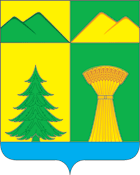 СОВЕТМУНИЦИПАЛЬНОГО РАЙОНА«УЛЁТОВСКИЙ РАЙОН»ЗАБАЙКАЛЬСКОГО КРАЯСОВЕТМУНИЦИПАЛЬНОГО РАЙОНА«УЛЁТОВСКИЙ РАЙОН»ЗАБАЙКАЛЬСКОГО КРАЯСОВЕТМУНИЦИПАЛЬНОГО РАЙОНА«УЛЁТОВСКИЙ РАЙОН»ЗАБАЙКАЛЬСКОГО КРАЯСОВЕТМУНИЦИПАЛЬНОГО РАЙОНА«УЛЁТОВСКИЙ РАЙОН»ЗАБАЙКАЛЬСКОГО КРАЯРЕШЕНИЕ« 4 »  июля  2023 года« 4 »  июля  2023 года№ 63 